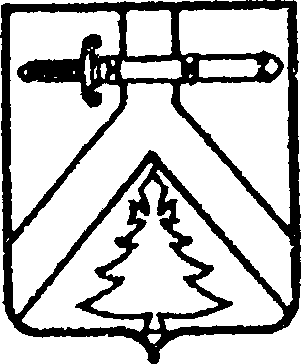 АДМИНИСТРАЦИЯ АЛЕКСЕЕВСКОГО СЕЛЬСОВЕТАКУРАГИНСКОГО РАЙОНА КРАСНОЯРСКОГО КРАЯПОСТАНОВЛЕНИЕ20.06.2022                                       с. Алексеевка                                           № 17-пОб утверждении Порядка ведения муниципальнойДолговой книги Алексеевского сельсовета           В соответствии с положениями главы 14 Бюджетного кодекса Российской Федерации, статьей 143 Федерального закона от 06.10.2003 № 131-ФЗ « Об общих принципах организации местного самоуправления в Российской Федерации», руководствуясь Устам Алексеевского сельсовета ПОСТАНОВЛЯЮ:         1.Утвердить порядок ведения муниципальной Долговой книги (прилагается).         2. Контроль за исполнением настоящего постановления возложить на  бухгалтера администрации.         3. Опубликовать Постановление в газете «Алексеевские вести» и на «Официальном интернет-сайте администрации Алексеевского сельсовета» (Alekseevka.bdu.su).          4. Постановление вступает в силу со дня его официального опубликования. Глава Алексеевского сельсовета                                                       М.В. РоманченкоПорядок ведения муниципальной Долговой книгиАлексеевского сельсовета1.Общие положения         Настоящий порядок разработан в соответствии со статьями 120, 121 Бюджетного кодекса Российской Федерации с целью определения процедуры ведения муниципальной долговой книги Алексеевского сельсовета (далее – Долговая книга), обеспечения контроля за полнотой учета, своевременностью обслуживания и исполнения долговых обязательств и устанавливает объем информации, порядок ее внесения в Долговую книгу, а также порядок регистрации долговых обязательств и порядок хранения Долговой книги.2.Порядок ведения Долговой книги        1. Ведение Долговой книги осуществляется бухгалтером администрации в соответствии с настоящим Порядком.       2. Бухгалтер несет ответственность за сохранность, своевременность, полноту и правильность ведения Долговой книги.       3. Долговые обязательства входящие в состав муниципального долга, могут осуществляться в виде обязательств по :       1) муниципальным ценным бумагам администрации Алексеевского сельсовета;       2) бюджетным кредитам, привлеченным в бюджет поселения от других бюджетов бюджетной системы Российской Федерации;       3) кредитам, полученным Алексеевским сельсоветом от кредитных организаций;       4) Гарантиям муниципального образования (муниципальным гарантиям);        Долговые обязательства не могут существовать в виде иных видах, за исключением предусмотренного настоящим пунктом.        В объем муниципального долга включаются:        1) номинальная сумма долга по муниципальным ценным бумагам;        2) объем основного долга по бюджетным кредитам, привлеченным в местный бюджет;        3)объем основного долга по кредитам, полученным Алексеевским сельсовета;        4) объем обязательств по муниципальным гарантиям;        5) объем иных (за исключением указанных) непогашенных долговых обязательств;         4. Долговые обязательства могут быть краткосрочными (менее одного года), среднесрочными (от одного года да пяти лет),и долгосрочными (от пяти до десяти лет включительно).         5.Учет и регистрация долговых обязательств осуществляется в Долговой книге.3.Состав информации, вносимой в Долговую книгу        Долговая книга состоит из четырех основных разделов, соответствующих основным видам долговых обязательств:         1. муниципальные займы, осуществляемые путем выпуска муниципальных ценных бумаг от имени поселения;         2. договоры и соглашения о получении бюджетных кредитов от бюджетов других уровней бюджетной системы Российской Федерации;         3. договоры и соглашения о получении кредитов от кредитных организаций от имени поселения;         4. договоры о предоставлении муниципальных гарантий.         Регистрационные записи осуществляются в хронологическом порядке.         Каждое долговое обязательство регистрируется отдельно и имеет регистрационный номер.         Регистрационные записи в долговой книге производятся на основании первичных документов.         Информация о долговых обязательствах вносится бухгалтерией в Долговую книгу в течении пяти рабочих дней с момента получения сведений о фактическом возникновении (увеличении) или прекращении (уменьшении) обязательств, обеспеченных муниципальной гарантией.4.Порядок хранения муниципальной Долговой книги.         Муниципальная Долговая книга хранится в виде электронных файлов в персональном компьютере сотрудника администрации, ответственного за ведение Долговой книги.       Долговая книга и информация, послужившая основанием для ее заполнения, на бумажных носителях хранится в металлическом несгораемом шкафу, ключ от которого находится на хранении у сотрудника, ответственного за ведение Долговой книги.